                                                                                                           УТВЕРЖДАЮДиректор КАУ АГДНТ«05»  02  2020 г.Положениео краевом смотре на лучшее мероприятие «Во славу Победы!» в рамках Года памяти и славы в Алтайском краеКраевое автономное учреждение «Алтайский государственный Дом народного творчества» с апреля по ноябрь 2020 года проводит краевой смотр   на лучшее мероприятие «Во славу Победы!» в рамках Года памяти и славы в Алтайском крае (далее — Смотр). 	I. Цели и задачи Смотра	 - увековечение памяти защитников Отечества,  формирование чувства гордости за Великую Победу, за подвиг отцов, дедов и прадедов; - воспитание уважения к старшему поколению, его духовным ценностям, сохранение   преемственности и укрепление  духовного единства поколений;- стимулирование проведения учреждениями культуры клубного типа культурно-массовых и просветительских мероприятий в рамках Года памяти и славы в Алтайском крае.          II. Участники Смотра          Для  участия в Смотре приглашаются районные и сельские учреждения культуры клубного типа.III. Условия Смотра          1. На Смотр предоставляются материалы о проведенных с апреля по ноябрь 2020 года мероприятиях, раскрывающих тему Смотра. Празднование Дня Победы в рамках Смотра не рассматривается. От одной территории (района) принимаются материалы о двух мероприятиях сельских учреждений и одном мероприятии  РДК.          2. Материалы Смотра должны быть оформлены в электронном виде в едином файловом архиве и отправлены на электронную почту docugcntd@mail.ru с пометкой на смотр «Во славу Победы!» Справки по телефону: 8(3852) 628-327, 8-906-942-56-70 отдел реализации социально-творческих проектов.Материалы на Смотр принимаются до 15 ноября 2020 г.          Файловый архив должен содержать:- заявку на участие, заполненную по установленной форме;- сценарий мероприятия;- краткий отчет о проведенном мероприятии с указанием концепции мероприятия, места проведения, количества участников мероприятия, используемых произведений, количества зрителей; - фото, скан-копии газетных заметок, отзывы зрителей и другие материалы (на усмотрение участника Смотра), дающие информацию о проведенном мероприятии.           IV. Критерии оценки и награждение          Предоставленные материалы рассматриваются комиссией, состоящей из специалистов  Алтайского государственного Дома народного творчества.         Критерии оценки материалов, предоставленных на Смотр «Во славу Победы!»:- соответствие сценария тематике Смотра;- использование местного документального материала;- новизна, оригинальность мероприятия;- социальная значимость мероприятия;- качество составления отчета, полнота представленных материалов. Работы, отмеченные комиссией Смотра, будут награждены грамотами и благодарственными письмами.      ПриложениеЗАЯВКАна участие в краевом смотре на лучшее мероприятие «Во славу Победы!» в рамках Года памяти и славы в Алтайском крае1. Наименование учреждения (согласно Уставу)_______________________2. ФИО автора сценария мероприятия (полностью)_____________________3. Название, форма мероприятия _____________________________________4. Контактные данные участника (должность, телефон, адрес электронной почты)         Е.В. Карпова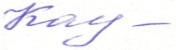 